Name: _________________________________________________________________		Period: ___________________Homework: Converting Equations from Standard Form into Slope-Intercept Form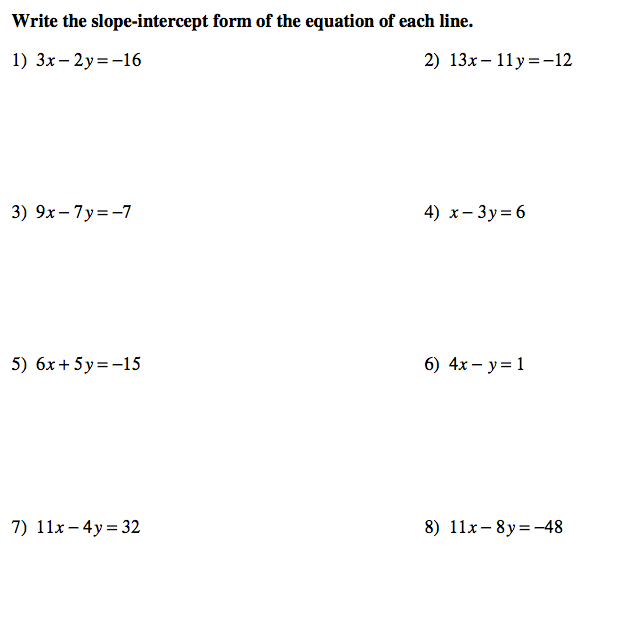 Name: _________________________________________________________________		Period: ___________________Homework: Converting Equations from Standard Form into Slope-Intercept Form